Year 1SEQUENCE OF LEARNINGSEQUENCE OF LEARNINGSEQUENCE OF LEARNINGSEQUENCE OF LEARNINGSEQUENCE OF LEARNINGSEQUENCE OF LEARNINGSEQUENCE OF LEARNINGSEQUENCE OF LEARNINGSEQUENCE OF LEARNINGSpring Term 12024Thematic Question:  How can we make sure our oceans stay amazing?Thematic Question:  How can we make sure our oceans stay amazing?Thematic Question:  How can we make sure our oceans stay amazing?Thematic Question:  How can we make sure our oceans stay amazing?Thematic Question:  How can we make sure our oceans stay amazing?Thematic Question:  How can we make sure our oceans stay amazing?Thematic Question:  How can we make sure our oceans stay amazing?Thematic Question:  How can we make sure our oceans stay amazing?Thematic Question:  How can we make sure our oceans stay amazing?Spring Term 12024Harmony Principle: InterdependenceDoes this principle existing in nature integrate into our learning and help develop an understanding of how the world works?Harmony Principle: InterdependenceDoes this principle existing in nature integrate into our learning and help develop an understanding of how the world works?Harmony Principle: InterdependenceDoes this principle existing in nature integrate into our learning and help develop an understanding of how the world works?Harmony Principle: InterdependenceDoes this principle existing in nature integrate into our learning and help develop an understanding of how the world works?Harmony Principle: InterdependenceDoes this principle existing in nature integrate into our learning and help develop an understanding of how the world works?Harmony Principle: InterdependenceDoes this principle existing in nature integrate into our learning and help develop an understanding of how the world works?School ValueSpring Term 12024Enrichment: Who can enrich and add value to an enquiry?Sea Life Centre TripRNLI visitorEnrichment: Who can enrich and add value to an enquiry?Sea Life Centre TripRNLI visitorEnrichment: Who can enrich and add value to an enquiry?Sea Life Centre TripRNLI visitorEnrichment: Who can enrich and add value to an enquiry?Sea Life Centre TripRNLI visitorEnrichment: Who can enrich and add value to an enquiry?Sea Life Centre TripRNLI visitorEnrichment: Who can enrich and add value to an enquiry?Sea Life Centre TripRNLI visitorEnrichment: Who can enrich and add value to an enquiry?Sea Life Centre TripRNLI visitorEnrichment: Who can enrich and add value to an enquiry?Sea Life Centre TripRNLI visitorEnrichment: Who can enrich and add value to an enquiry?Sea Life Centre TripRNLI visitorSpring Term 12024Partners in Learning: RNLI Who can enrich and add value to an enquiry?Partners in Learning: RNLI Who can enrich and add value to an enquiry?Partners in Learning: RNLI Who can enrich and add value to an enquiry?Partners in Learning: RNLI Who can enrich and add value to an enquiry?Partners in Learning: RNLI Who can enrich and add value to an enquiry?Partners in Learning: RNLI Who can enrich and add value to an enquiry?Partners in Learning: RNLI Who can enrich and add value to an enquiry?Partners in Learning: RNLI Who can enrich and add value to an enquiry?Partners in Learning: RNLI Who can enrich and add value to an enquiry?Literacy textsLeo and the OctopusPublishingThe See SawWriting to entertain the readerThe See SawWriting to entertain the readerThe See SawWriting to entertain the readerThe See SawWriting to entertain the readerThe See SawWriting to entertain the readerThe See SawWriting to entertain the readerThe See SawWriting to entertain the readerThe See SawWriting to entertain the readerScienceThe five sensesSound - How does music make me feel?Touch - How do I feel when I touch different things?Sight - What sights make me feel happy?Sight - What sights make me feel happy?Smell - What do smells remind me of?Smell - What do smells remind me of?Taste - How does something good taste?Taste - How does something good taste?What are the signs of Spring? HistoryWho was Grace Darling?Who was Grace Darling?What was Grace Darling’s everyday life like?What was Grace Darling’s everyday life like?What did Grace Darling do to become famous?What did Grace Darling do to become famous?Why do we remember Grace Darling?Maths focusDivision and fractionsDivision and fractionsNumbers to 100Numbers to 100Numbers to 100Numbers to 100TimeTimeTimeComputingHow can we paint using computers?Using shapes and linesMaking careful choicesWhy did I choose that?Why did I choose that?Painting all by myselfPainting all by myselfComparing computer art and paintingComparing computer art and paintingArt How many different shades of blue can I create?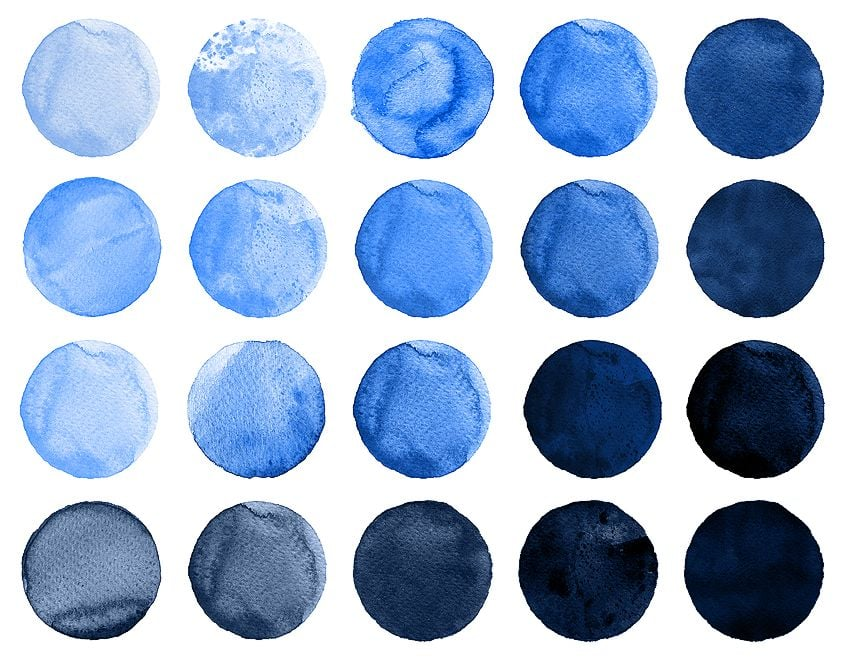 The Great Wave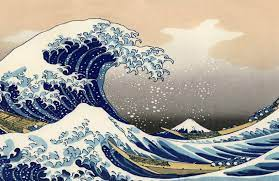 Ken DoneCollaborative ArtUsing wax resist and a wash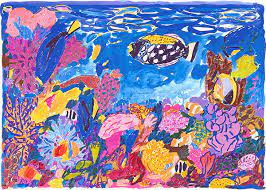 Ken DoneCollaborative ArtUsing wax resist and a washKen DoneCollaborative ArtUsing wax resist and a washNature’s Paintbrushes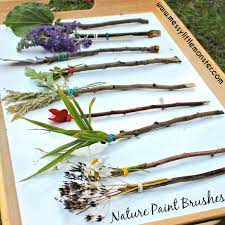 Nature’s PaintbrushesNature’s dyes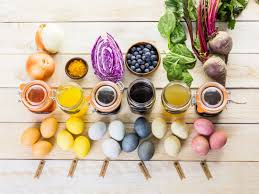 Nature’s dyesREPalm SundayRSHERelationshipsAre all families the same?How do I know if I’m a good friend?How do I greet people  I know?Who in school can I go to for help?Who in school can I go to for help?How can I be my own best friend?How can I be my own best friend?What makes someone special to me?What makes someone special to me?